Министерство труда и социальной защиты  Калужской областиГосударственное казенное учреждение Калужской области  «Полотняно - Заводской детский дом  социального обслуживания»УтверждаюДиректор______________________Н.А. Буланова                                                                              Протокол Педагогического Совета № 1 от 30.08.2022 г  ПЕРСПЕКТИВНЫЙ  ПЛАНучебно - воспитательной  коррекционной и социально - реабилитационной работы в  Полотняно - Заводском детском   доме  социального обслуживания   на  2022 - 2023 учебный   год.ЦЕЛЬ: Обеспечение комплексной системы мер по оказанию психолого-медико-педагогической и социально-правовой помощи детям-сиротам и детям, оставшимся без попечения родителей; защита и материальная поддержка воспитанников, их интеграция в общество и социальная адаптация. Задачи: Развитие потребности в обучении, мотивации к обучению, как основы механизма по формированию навыков учебного поведения каждого ученика и коррекции его познавательной сферы.Развитие и коррекция эмоционально-волевой сферы, как детерминанты поведения, организующей фундаментальные  личностные процессы и поведение воспитанника.Осуществление социальной защиты проживающих в детском доме-интернате путём создания благоприятных условий жизнедеятельности.Организация работы по социальной адаптации детей-инвалидов. 5.  Воспитание и обучение детей-инвалидов с учетом их психофизических возможностей.6.   Выполнение мероприятий по социально-трудовой реабилитации детей с ограниченными возможностями.7. Научно-методическое обеспечение учебной, воспитательной, социально - реабилитационной работы.10. Проведение мероприятий по адаптации детей – инвалидов к жизни в обществе. 11. Организация работы по взаимодействию в создании в детском доме – интернате единого реабилитационного пространства. 12. Повышение  уровня педагогического мастерства и квалификации педагогических работников.Организационно - педагогическая работа (внутренний контроль)        Задачи: Исполнение нормативно-правовых актов, регламентирующих деятельность педагогического коллектива. Повышение качества обучения и воспитания  через систему  эффективного контроля, оказывающего влияние  на  трудовую мотивацию  педагогических работников.Изучение результатов педагогической деятельности, выявление отрицательных и положительных тенденций организации воспитательного процесса, побуждение к устранению существующих недостатков и использованию новых возможностей, мотивация педагогов.Повышение педагогического мастерства педагогов.   План   методической работы ЦЕЛЬ:Методическое сопровождение различных сфер деятельности учителей  и воспитателей для эффективного использования перспективных форм работы с детьми и повышения профессиональной  компетентности педагогов..ЗАДАЧИ:- обеспечить условия для включения педагогов в творческий поиск;- подготовить к ознакомлению  и внедрению в педагогическую деятельность учебно-методические и информационные материалы, инновационные методики и технологии в условиях реализации ФГОС;- сформировать новые профессиональные потребности педагогов, которые будут востребованы практикой в ближайшем будущем;- пополнять информационный банк данных по различным направлениям педагогической деятельности;- оказывать теоретическую и практическую, информативную, консультативную  помощь педагогам;- организовать проведение мастер – классов, круглых столов, методических объединений, публикацию методических разработок, брошюр, буклетов по обобщению педагогического опыта и др.;- обеспечить методическое сопровождение конкурсов,  социальных акций, воспитательных мероприятий  и др.;- организовать обмен опытом между различными категориями педагогических работников. НАПРАВЛЕНИЯ ДЕЯТЕЛЬНОСТИ:Работа над совершенствованием адаптированных основных образовательных (общеобразовательных) программ обучения воспитанников ДДИ в рамках ФГОС.Повышение профессиональной компетентности педагогов и воспитателей через внедрение в практику работы ПК, новейших технических средств обучения, через организацию и проведение открытых уроков и мероприятий, предметных и тематических недель.Включение педагогов в процесс самообразования через самостоятельный поиск информации, самостоятельную исследовательскую и аналитическую работу по выбранной теме. Сбор материалов для «Методической копилки» ДДИ для дальнейшего распространения удачного педагогического опыта. Контроль учебной документации.Регулярный мониторинг качества и эффективности учебно-воспитательной деятельности в ДДИ и оказание методической помощи педагогам и воспитателям организации. Повышение уровня квалификации педагогов через их обучение на курсах повышения квалификации и прохождение аттестационных испытаний.Активное участие педагогов в проведении конференций, семинаров, заседаний Круглых столов, педагогических советов. 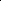                   План  работы  социальных педагогов и специалиста по социальной работе  1.Организационная работа.Работа с личными делами.3. Обеспечение социальной защиты.Охрана законных  прав и интересов воспитанников.Взыскание и обеспечение поступления алиментовАккумулирование денежных средств на счетах воспитанников, расходование и учет денежных средств воспитанниковЗащита жилищных и имущественных прав воспитанников4. Реализация условий Федерального закона от 28.12.2013 г. № 442-ФЗ «Об основах социального обслуживания граждан в РФ», постановления правительства РФ от 24.05.2014 №481 «О деятельности организаций для детей-сирот и детей, оставшихся без попечения родителей, и об их устройстве в них детей, оставшихся без попечения родителей»5. Работа в социуме6. Работа с выпускниками, постинтернатное сопровождение.7.Работа с кровными  и  замещающими  семьями.  План работы психолого медико - педагогического консилиумаЦель работы:Определение специальных образовательных, коррекционных потребностей детей и подростков с отклонениями в развитии в соответствии с диагностированной структурой дизонтогенеза.План работы педагога – психологаОсновная цель педагогического сопровождения: сохранение психического, соматического и социального благополучия детей ДДИ.Основные задачи психологического сопровождения:- Оказывать психологическую поддержку детям.- Коррекция  и развитие интеллектуальных возможностей детей.- Повышение психологической компетентности педагогов, сотрудников и родителей.Логопедическая работаПлан культурно - массовой и досуговой деятельностиВся воспитательная работа в детском доме строится по следующим целевым направлениям:- Физическое воспитание и охрана здоровья.- Гражданско - патриотическое воспитание.- Эстетическое воспитание.- Духовно-нравственное воспитание.- Экологическое воспитание.- Трудовое воспитание.- Правовое воспитание.- Социальная защита воспитанников.Физическое воспитание и охрана здоровья.Цель: Сохранить и укрепить физическое и психологическое  здоровье      воспитанников, сформировать представление о здоровом образе жизни, успешно социализировать воспитанников в общество.Гражданско - патриотическое воспитание.Цель: Формирование гражданского самосознания (права и обязанности, экономическое просвещение, национальное самознание). Воспитание человека-патриота.Эстетическое воспитание.  (Циклограмма ключевых творческих дел)Цель: целенаправленное и систематическое влияние на формирование у воспитанников творческих способностей и эстетического вкуса.Подготовить и провести ставшие традиционными массовые мероприятия.Духовно - нравственное воспитание. Цели:Целенаправленное и систематическое формирование у детей нравственных качеств.Развитие представлений о моральных нормах и ценностях.Усвоение различных моделей поведения и развитие умения самостоятельно определять форму поведения в различных жизненных ситуациях.Становление личностной позиции: “Я сам”, “Я и другие”.Изучение истории культуры, народных традиций.Экологическое воспитание.Цель: Развивать у детей экологические представления, знания о ценности природы и правила поведения в ней.Трудовое воспитание.Цель: воспитание уважительного отношения к труду, людям труда; получение первоначальных трудовых навыков в стенах детского дома.Правовое воспитание.Цель: осмысление себя воспитанником учреждения, гражданином России, усвоение прав и обязанностей в обществе.План мероприятийпо повышению финансовой и юридической компетенции воспитанниковПрохождение курсов повышения квалификации педагогическими работниками.Аттестация педагогических кадровПримечание: Перспективный план имеет ориентировочный характер и может быть конкретизирован и расширен по мере необходимости.№ п/пОбъект       контроляЦели контроляМетоды контроляДолжность проверяющегоПериод контроляИтоги контроля1РасстановкакадровУточнение и корректировка распределения нагрузки  на новый месяцБеседа, анализЗам. директора по УВР, зав. отделениемВ течениегодаСовещание2Повышение квалификацииУточнение и корректировка  списка  педагогических работников, желающих повысить свою квалификациюБеседаЗам. директора по УВР, методистСентябрьСовещание с участием заинтересованных лиц. 3Выполнение АООП в части формирования предметных результатовСформированность предметных результатовАнализ, беседаЗам. директора по УВР, методистЯнварь, май Заседание Методического объединения4Работа воспитателей, учителей, инструкторов по труду, логопедов, психологаЗнание и качество  выполнения должностных обязанностей.Оказание консультативной помощи.Посещение занятий, мероприятий, режимных моментов,проверка документации.Зам. директора по УВР, методист,зав. отделениемВ течениегода по плануПерсональная беседа,запись в личном деле педагога5Выполнение программы внеурочной деятельностиРабота педагогов по реализации программыПосещение занятий кружков, мероприятий, анализ.Зам. директора по УВР,Методист, зав. отделениемIчетвертьАнализ, персональная беседа 6Уроки  по предмету Математические представления.Построение занятий с учётом требований ФГОС. Применение на занятиях наглядного материала.Посещение уроков, анализ планов, анализдетских работЗам. директора по УВР,методистIIчетвертьПерсональная беседа,аналитическая справка7Занятия по Социально – коммуникативному развитиюУровень сформированности  у обучающихся коммуникативных навыковАнализ планирования, посещение занятий,анализ атрибутов, настольно – печатной продукции.Зам. директора по УВР,методистIIIчетвертьАналитическая справка8Занятия по  познавательному развитиюПрименение на занятиях ТСО. Посещение занятий, анализ документации.Зам. директора по УВР,методистIVчетвертьПерсональная беседа,аналитическая справка9Уроки по предмету «Речь и альтернативная коммуникация»Методика  обучения детей применению средств альтернативной коммуникации.Посещение занятий, анализ документации.Зам. директора по УВР, методистIIIчетвертьСовещание, корректировка тематического планирования, аналитическая справка10Практические занятия воспитанников  по домоводствуСоблюдение на занятиях  санитарно – гигиенических требований, результативность обучения.Посещение практических занятий, изучение теоретического материала.Зам. директора по УВР, методистIVчетвертьАналитическая справка11Открытые занятияМетодика проведения занятий с учётом требований ФГОС, применениеновых средств, приёмов и  методов обучения.Посещение  занятийЗам. директора по УВР,методист По плануКоллективное обсуждение,аналитическая справка12Календарно – тематическое планированиеСоблюдение методических требований,целесообразность планируемого материалаАнализ, беседа, анкетирование педагогов.Зам. директора поУВР, методистАвгустУтверждение плановзам. директора.13Проверка классных журналовСоответствие учебных предметов предметным областям учебного плана. Соблюдение единых требований ведения журнала.Изучение документацииЗам. директора по УВР, методистЯнварь, майИндивидуальное собеседование14Педагогические дела воспитанников (характеристика, СИПР и т.д.)Своевременность и правильность ведения записей.Анализ, беседа.Зам. директора по УВР, методистИюньСовещание по итогам проверки.15Ежедневные планы работы.Качество содержания, соответствие видов деятельности умственному и физическому развитию детей, своевременность написания, соблюдение методических требований, исполнение запланированногоАнализ, беседа,анкетирование воспитанников. Зам. директора по УВР,методист, зав. отделениемВ течение годаИндивидуальная беседа, написание рекомендаций.16Конспекты открытых занятий, мероприятий.Качество содержания, соответствие умственному и физическому развитию детей, своевременность написания, соблюдение методических требований.Анализ, беседа.МетодистВ течение годаИндивидуальная беседа, написание рекомендаций.СрокТема ФормаТемы выступленийОтветственныйАвгуст-сентябрь.Утверждение плана педагогической деятельности  ДДИ на 2022/2023 учебный год. Установочный педагогический совет.Организационно- установочное заседание педагогического совета.Утверждение плана педагогической работы  ДДИ на 2022-2023 учебный год.Утверждение учебных рабочих программ.Утверждение тем открытых занятий, мероприятий.Утверждение тем по самообразованию педагогов.Итоги проверки учебных программ, СИПР, характеристик на воспитанников и другой документации. Рекомендации педагогам по составлению данных документов.Директор Зам. директора по УВР МетодистАвгуст-сентябрь.Методическое объединение Установочное заседание« Координация деятельности МО педагогов ДДИ на 2022 -2023 учебный год».Зам. директора по УВР Зав. отделениемУчителя, воспитатели,МетодистСентябрьОрганизация и поиск вебинаров для педагогического коллектива.3)Аттестация на соответствие занимаемой должности пед. работниковДистанционное обучение,самообразованиеПредставление от работодателя и прохождение тестовых испытаний.Темы вебинаров будут выбраны по интересам и запросам воспитателей.МетодистМетодист Емельянова О.В.Члены аттестационной комиссии.СентябрьВнедрение и реализация курсов повышения компьютерной грамотности для специалистов.Групповое обучение Изучение пакета программ Microsoft OfficeМетодистСентябрьИндивидуальная работа с педагогическими работниками (помощь в разработке программ, методических материалов, в обобщении опыта и др.)В течение  годаИндивидуальные консультации по вопросу совершенствования образовательных программ.Распространение требований по оформлению рабочих программ.Составление рекомендаций по их совершенствованию.Индивидуальные  консультации  по поводу корректировки программ и повторная проверка исправленных программ.Консультативная помощь педагогам по организации учебно-воспитательного процесса. Решение возникающих проблем и вопросов.Периодическое посещение занятий педагогов с целью проверки их    соответствия образовательным программам.Индивидуальные и групповые консультации по приоритетным направлениям работы, а так же индивидуальным запросам педагогов.Методическая помощь и сопровождение при написании и создании методических  и дидактических материалов, подготовке к выступлениям различного характера, проведении открытых занятий и мастер-классов.Распределение и контроль тем по самообразованию педагогов. Организация выступлений по темам.Методист Октябрь.Применения современных инновационных технологий в коррекционно-развивающем  процессе детского дома.Разработка Мини - проектов1 группа«Царство мыльных пузырей» «Послушные ручки»  «Мой друг светофор» 2 группа«Дежурим дружно»  «Белоснежная улыбка»  «Учимся одеваться по порядку»  «Ловкие пальчики» 3 группа«Чаще мойся - воды не бойся!»  «Теплую водою руки чисто мою…» 4 группа«Занимательные липучки»  «Ах, уж эти пуговицы»  «Мир животных»  «Чистые ладошки» 5 группа«Уроки Мойдодыра»  «Буду ложкой кушать я - вас порадую друзья!»  «Весёлый мяч»  «Чистим зубы» 6 группа«Чистые ручки»  «Я сам»  «Сервировка стола»  «Мой помощник пылесос» 7 группа«Научился сам, научи другого» (современная шнуровка) «Бытовые дела и использование бытовой техники»  «Разноцветные шнурочки»  8 группа«Застегиваем пуговицы»  «Дворник» 9 группа«Умелые пальчики»  «Волшебная кружка»  «Я - помощница» 10 группа«Я умею говорить»  «Взял лопату в руки я, вас порадую друзья»  «Чистые руки - залог здоровья!» 11 группа «Я ем сам»  «Развивающий коврик» «Шаг навстречу» 12 группа «Я рисую сам»  «Пить из кружки легко» 13 группа «Весёлые башмачки»  «Мир вокруг нас»  «Играя познаю мир»14 группа «Волшебница вода»  «Я одеваться сама могу» Заведующая отделениемСтарший воспитательОктябрь.  Распространение опыта   В течение года Методическая поддержка проведению открытых занятий и мастер-классов.Организация  взаимопосещения и целенаправленные посещения занятий в целях обмена опытом работы и оказания педагогам необходимой методической помощи.Выступления на педсоветах.Участие в обновлении информации,              расположенной на сайте учреждения, на стендах.Методист, педагоги Октябрь.Ноября Непрерывное совершенствование уровня педагогического мастерства педагогов, их эрудиции и компетентности в области художественно-эстетического развития детей с ОВЗ и ТМНР.Методическое объединение. (Слушание и обсуждение докладов по темам самообразования) Зам. директора по УВР  Методист  Учитель  Воспитатели Учитель-логопедДекабрьПодведение итогов работы во 2 четверти, в 1 полугодии. Промежуточный педагогический совет.Итоги учебно-воспитательной работы в 1 полугодии: достижения и ошибки. Заполнение СИПР. Анализ проверки документации.Директор Зам. директора по УВР Методист ДекабрьПодведение промежуточных итоговКонсультацииРабота над мини проектамиЗам. директора по УВР  МетодистЯнварьРаспространение опытаКонсультацииВ течение годаМетодическая поддержка проведению открытых занятий и мастер-классов.Организация  взаимопосещения и целенаправленные посещения занятий в целях обмена опытом работы и оказания педагогам необходимой методической помощи.Выступления на педсоветах.Участие в обновлении информации, расположенной на сайте учреждения, на стендах.Методист педагоги Методист/ педагоги Методист, педагогиМайИтоги работы за год. Заслушивание годовых отчётов, докладов.ПедсоветИтоги работы в 2022-2023 уч. году.Директор Зам. директора по УВР Методист Педагоги.МайМетодическое объединение Итоговое заседание«Результаты деятельности педагогического коллектива по совершенствованию воспитательного процесса»Зам. директора по УВР Прохорова С.Л.№ п/пСодержание работыСрокиОтветственный1Составление годового плана работыАвгуст-сентябрьСоциальный педагог, специалист по социальной работе2Внести данные о вновь прибывших воспитанниках в регистрационные журналы по жилью, пенсиям, алиментам, сбер.банкПо необходимостиСоциальный педагог3Совместное планирование воспитательной работыавгустЗам. директора по УВР, психолог,соц. педагог4Продолжить работу по ведению компьютерной базы данных на всех воспитанников (внесение изменений)В течение годаСоциальный педагог5Дальнейшая работа по накоплению банка данных по методикам работы на основе изучения методической литературы, специальных изданий по социальной педагогике, изучение законодательной базы.В течение годаСоциальный педагог6Участие в работе педсоветов, совещаниях при директоре.В течение годаСоциальный педагог7Оформление и ведение учетной и статистической документации (журналы, книги), оформление информационного стендаВ течение годаСоциальный педагог, специалист по социальной работе№ п/пСодержание работыСрокиОтветственный1Провести инвентаризацию личных дел воспитанников и оформить их в соответствии с требованиямиВ течение годаСоциальный педагог2Провести проверку наличия документов в личных делах вновь прибывших детейПри поступлении детейСоциальный педагог3Оформлять личные дела при поступлении воспитанниковВ течение годаСоциальный педагог4Оформлять личные дела воспитанников старше 18 лет для ОСЗН- По достижении 18 летоктябрь (2022)октябрь (2022)октябрь (2022)ноябрь (2022)декабрь(2022)декабрь (2022)январь (2023)март (2023)март (2023)апрель (2023)апрель (2023)май (2023)май (2023)Социальный педагог5Оформить и передать в государственный банк данных о детях-сиротах и детях, оставшихся без попечения родителей дополнения к анкетам на новых воспитанников, выпускников.По необходимостиСоциальный педагог6Сфотографировать детей для получения паспортов и военных билетов (13 воспитанника)До 01.02.2023 г.Социальный педагог7Ознакомить воспитателей с личными делами новых воспитанниковПо мере поступления детейСоциальный педагог№п/пСодержание работыСрокиОтветственныйРабота  с ОСЗН,ГУ-УПФ РФ, отдел опеки, Министерство труда и социальной защиты, ОВМОМВД, УФСИН, Районный суд, ФСС, МСЭ, военкомат, нотариусРабота  с ОСЗН,ГУ-УПФ РФ, отдел опеки, Министерство труда и социальной защиты, ОВМОМВД, УФСИН, Районный суд, ФСС, МСЭ, военкомат, нотариусРабота  с ОСЗН,ГУ-УПФ РФ, отдел опеки, Министерство труда и социальной защиты, ОВМОМВД, УФСИН, Районный суд, ФСС, МСЭ, военкомат, нотариусРабота  с ОСЗН,ГУ-УПФ РФ, отдел опеки, Министерство труда и социальной защиты, ОВМОМВД, УФСИН, Районный суд, ФСС, МСЭ, военкомат, нотариус1Предоставление информации о наличии свободных мест и движении граждан (отчет в министерство)1 раз в месяц до 5 числа, следующего за отчетнымСоциальный педагог3Отчет по ИПРА - информация о реабилитационных мероприятиях, установленных гражданам, проживающим в стационарных организациях социального обслуживания Калужской области (ежеквартально с нарастающим итогом)Социальный педагог4Мониторинг предоставляемых социальных услуг (в министерство)1 раз в квартал до 10 числа, следующего за отчетнымСоциальный педагог5Разработка ИППСУ, пересмотр и внесение изменений. Составление заключенияВ течение годаСоциальный педагог6Ведение электронной базы данных ПК «Катарсис»В течение годаСоциальный педагог7Составление и пересмотр индивидуальных планов устройства и жизнедеятельности воспитанниковПри поступлении составление,2 раза в год пересмотр (октябрь 2022, апрель 2023)Социальный педагог8Запрос справок воспитанников о размере пенсии и ЕДВ Апрель Социальный педагог9Оформление пенсии, запрос пенсионного дела, продление пенсии (при поступлении, после переосвидетельствования, в 18 лет)По необходимостиСоциальный педагог10Оформление пенсионных страховых свидетельств (СНИЛС) По необходимостиСоциальный педагог11Подготовка документов в УПФР для отказа от набора социальных услугДо 01.10.2022 г.Социальный педагог12Предоставить информацию о численности недееспособных граждан, старше 18 лет (отчет в ОСЗН)1 раз в кварталСоциальный педагог13Подготовка документов для перевода воспитанников во взрослые интернаты (в ОСЗН, в министерство)По достижению 18 лет, 23 годаСоциальный педагог14Получение и обмен паспортов По достижении 14 лет, 20 летСоциальный педагог15Регистрация на временное пребывание вновь поступивших  детей, продление регистрации, снятие с учета по месту пребыванияПо необходимостиСоциальный педагог16Оформление  ИННПо необходимостиСоциальный педагог17Подача сведений в «Росиимущество», в случае смерти воспитанника, для признания имущества в виде денежных средств, выморочнымПо необходимости Социальный педагог18Оформление приписных удостоверений и военных билетов.По необходимости Социальный педагог19Подготовка документов для переосвидетельствования и разработки ИПРА (МСЭ)Октябрь, ноябрь, декабрь (2022), январь, март, апрель, июль, октябрь, ноябрь, декабрь (2023)Социальный педагог20Подготовка документов для коррекции ИПРАПо необходимостиСоциальный педагог21Подготовка документов для представления на ЦПМПКПо необходимостиСоциальный педагог Специалист по социальной работе22Работа по обеспечению воспитанников ТСР и путевками на санаторно-курортное лечениеВ течение года (по необходимости)Социальный педагог23Контроль за сведениями для банка данных на усыновление (внесение вновь поступивших воспитанников, внесение изменений, оформление анкет, предоставление фотографий)По мере поступления детей и изменения данных и в соответствии с графиком Социальный педагог24Оформление документов воспитанникам на предоставление накопительного капитала детям-сиротамПо необходимостиСоциальный педагог25Защищать права и интересы воспитанников в различных инстанциях (пед. совет, полиция,  суд, прокуратура и др.)По необходимостиСоциальный педагог26Подготовка и передача в суд документов на определение дееспособности воспитанников старше 17 летПо достижении 17 летСоциальный педагог27Предоставление сведений по детям-сиротам и детям, оставшимся без попечения (отчет в отдел опеки)1 раз в кварталСоциальный педагог28Отчет о предоставлении проживающим педагогических, социально-психологических, культурно-массовых услуг (зам.директора по УВР)1 раз в кварталСоциальный педагог29Медико-социальный отчет (Зам.директора по мед.работе)1 раз в месяцСоциальный педагог30Отчет по возрастам и половому признаку (в бухгалтерию)1 раз в месяцСоциальный педагог31Отчет по среднесписочной численности (в бухгалтерию)1 раз в месяцСоциальный педагог32Отчет в прокуратуру об отсутствии преступления1 раз в месяц33Акт проверки условий жизни несовершеннолетних (сироты, дети, оставшиеся без попечения родителей) в опеку1 раз в год и по необходимостиСоциальный педагог34Акт проверки условий жизни совершеннолетних (в ОСЗН)1 раз в год и по необходимостиСоциальный педагог35Оформление реестров почтовых отправлений (в бухгалтерию)1 раз в месяцСпециалист по социальной работе36Учет движения подгузников – выдача1 раз в месяцСпециалист по социальной работе37Предоставление сведений о воспитанниках, ответы на запросы различных организаций, родителей, запросы недостающих документов воспитанниковПо необходимостиСоциальный педагог, специалист по социальной работе1Оформление исковых заявлений о лишении родительских прав, взыскании алиментовПо необходимостиСоциальный педагог2Контроль поступления алиментов на личные счета воспитанников1 раз в месяцСоциальный педагог3Ведение лицевых карточек по зачислению алиментов1 раз в месяцСоциальный педагог4Запрос судебным приставам расчета задолженности по выплате алиментов1-2 раза в годСоциальный педагогПривлечение родителей к административной ответственности по ст. КоАП РФ Статья 5.35.1. По необходимостиСоциальный педагог5Привлечение родителей к уголовной ответственности по ст.157 ч.1 УК РФПо необходимостиСоциальный педагог6Обращаться за содействием в районную и областную прокуратуры, Федеральную службу судебных приставов, ОВМОМВДПо необходимостиСоциальный педагог1Открытие лицевых счетов  вновь прибывшим По необходимостиСпециалист по социальной работе2Предоставление заявлений о перечислении пенсии в полном объеме или в определенной части этой пенсии в счет установленной платы за предоставляемые социальные услугиДекабрьСпециалист по социальной работе3Оформление протоколов комиссии по расходованию личных денежных средств недееспособных воспитанников1 раз в месяцСпециалист по социальной работе4Составление актов на выдачу товаров и авансовых отчетов с приложением платежных первичных документов3 раза в неделюСпециалист по социальной работе5Отчет по расходованию денежных средств1 раз в кварталСпециалист по социальной работе6Занесение данных по движению личных средств воспитанников в карточки учета денежных средствНе реже 2 раз в неделюСпециалист по социальной работе7Занесение данных по движению личных денежных средств воспитанников в отчеты опекунаНе реже 2 раз в неделюСпециалист по социальной работе8Составление отчета опекуна о хранении, об использовании имущества и управлении таким имуществом (отдел опеки)До 01.02.2023Специалист по социальной работе9Проведение сверки по поступлениям денежных средств на лицевые счета воспитанников1 раз в кварталСпециалист по социальной работе1Запрос в органы опеки, отделы образования и ОСЗН Калужской области актов сохранности жилья находящегося в собственности, или закрепленного за  воспитанником, о назначении доверительного управляющего недвижимым имуществомПо необходимости(октябрь)Социальный педагог2Запрос выписок из финансово-лицевого счета и домовой книги1 раз в год (октябрь)Социальный педагог3Подача заявлений о включении в список детей – сирот и детей, оставшихся без попечения родителей, лиц из числа детей – сирот и детей, оставшихся без попечения родителей подлежащих обеспечению жилыми помещениями (в министерство)- Ефремова Эльвира- Никишин Иван;- Устюгов МаксимФевраль-апрель (2023)Март – май (2023)Июль – август (2023)Социальный педагог4Подготовка пакета документов для вступления в наследство (запросы в ЖКХ, органы опеки, администрации, БТИ), регистрация права собственности, оформление нотариальной доверенности и др.)По необходимостиСоциальный педагог1Заключение договоров, дополнительных соглашений о предоставлений социальных услуг с родителями и совершеннолетними воспитанникамиДекабрь (по необходимости)Социальный педагог2Заключение соглашений между родителями, органами опеки и попечительства и учреждением о временном пребывании ребенка в ГКУКО «Полотняно-Заводской ДДСО»декабрьСоциальный педагог3Составление расчетов стоимости социальных услуг, согласно тарифов (в бухгалтерию)Декабрь, по достижению воспитанниками 18 летСпециалист по социальной работе4Составление расчетов среднедушевого дохода Декабрь, по достижению воспитанниками 18 летСпециалист по социальной работе№п/пСодержание работыСрокиОтветственный1Собеседования с воспитателями по проблемам в развитии личности воспитанниковПостоянноСоциальный педагог,воспитатели2Оказание помощи в адаптации вновь прибывших воспитанниковПо мере поступления детейСоциальный педагог3Собеседование с учителями школы, руководителями кружков и спортивных секцийПо необходимостиСоциальный педагог4Профилактическая работа по предупреждению (предотвращению) самовольных уходов и противоправных деяний воспитанника. Беседы с воспитателями, лекции для воспитанников.ФевральсентябрьСоциальный педагог5Выявление и оказание помощи в разрешении конфликтных ситуацийПо необходимостиСоциальный педагог,психолог,воспитатели6Консультирование у медицинских работников по состоянию здоровья воспитанниковПостоянноСоциальный педагог7Опрос инструкторов  по труду о посещении воспитанниками кружков, об отношении воспитанников к труду, склонности к определённому виду деятельности.В течение годаСоциальный педагог8Наблюдение за воспитанниками во внеурочное времяПостоянноСоциальный педагог9Совместно со специалистами, руководителями кружков и секций провести работу по охвату «трудных» подростков  кружками, спортивными секциям.В течение годаЗам. директора по УВР, социальный педагог,руководители кружков, психолог10Подготовка и участие в проведении праздников совместно с воспитателями, учителями, психологомПо необходимостиСоциальный педагог11 Взаимодействие с органами опеки и попечительства области по текущим вопросамПо необходимостиСоциальный педагог, специалист по соц.работе№ п/пСодержание работыСрокиОтветственный1Консультирование выпускников по интересующим их вопросам По обращениюСоциальный педагог2Помощь в трудоустройстве По обращениюСоциальный педагог,воспитатели3Контроль за дальнейшей судьбой выпускников: А) домашнее визитированиеБ) помощь в оформлении документов в различные организации для предоставления услуг и льготВ) встречи, переписка, телефонные звонкиГ) Контроль оплаты коммунальных услугД) Контроль бюджетаЕ) Профилактические беседы по вопросам конфликтных ситуаций ПостоянноСоциальный педагог4Ведение журнала регистрации работы по постинтернатному сопровождению В течение года (по необходимости)Социальный педагог1Заключение договоров о предоставлении социальных услуг их детямЗаключение дополнительных соглашений к договору о предоставлении социальных услуг По мере поступления1 раз в годдекабрьСоциальный педагог2Взаимодействие с органами опеки и попечительства по вопросу передачи детей-сирот и детей, оставшихся без попечения родителей, на семейные формы воспитания.По необходимостиСоциальный педагог,  психолог3Сообщение родителям информации об изменениях, оформлении документов, связанных с проживанием детейПо необходимостиСоциальный педагог, специалист по социальной работе4Проведение анкетирования по удовлетворению качеством предоставляемых услуг 1 раз в течении годаСоциальный педагог5Развитие родственных связей воспитанников через переписку, встречи, индивидуальные беседыПо необходимостиСоциальный педагог6Подготовка документов для передачи в кровную, приёмную семьюПо необходимостиСоциальный педагог7Знакомство с родителями, кровными родственниками. Направление приглашений на встречу, переписка с родителями специалистов детского дома и ребенкаПо необходимостиСоциальный педагог8Проведение индивидуальных встреч родителей, кровных родственников со специалистами детского домаПо мере обращения родителей, кровных родственниковСоциальный педагог9Проведение родительских собранийПо необходимости с учетом эпидемиологической обстановкиСоциальный педагог10Работа с родителями, ориентированными на восстановление родительских функций. Оказание помощи родителям по их восстановлению в родительских правах (консультирование, представление в суде)По необходимостиСоциальный педагог11Работа с кровными родственниками (при наличии необходимости), ориентированными на создание замещающей семьи, в соответствии с рекомендациями органов опеки и попечительстваПо необходимостиСоциальный педагог12Занeсение воспитанников в региональный банк данных о детях, оставшихся без попeчения родителей, консультирование потенциальных опекунов, обеспечение знакомства лиц, желающих взять воспитанника в семью, получивших в установленном порядке направление на посещение ребенка, подготовка документации для процесса оформления опекиПо необходимостиСоциальный педагог13Подготовка документов для передачи в кровную, замещающую семьюпри наличии разрешения органов опеки и попечительстваСоциальный педагог14Организация встреч с ребенком на территории детского дома По необходимости (при наличии разрешения органов опеки и попечительства)Социальный педагог№ п/пТема заседанийДатаОтветственные1Утверждение плана работы.СентябрьЧлены ПМПк2Утверждение списков воспитанников подлежащих переводу в 2023 году во  взрослый  интернат  психоневрологического профиля.ЯнварьЧлены ПМПкСоциальный педагог3Формирование групп.  Август-СентябрьЧлены ПМПкЗам.директора по УВР4Формирование классов.Август-СентябрьЧлены ПМПкЗам.директора по УВР5Определение способности  к обучению  детей  в мастерских (швейной, столярной).Август-СентябрьЧлены ПМПкЗав. отделением СТР6Определение способности  к выполнению  несложных хозяйственно-бытовых работ  по  обслуживанию дома-интерната.Август-СентябрьЧлены ПМПкЗав. отделением СТР7Промежуточная аттестация по итогам учебного года. МайЧлены ПМПк8Утверждение плана оздоровительных мероприятий на летний периодМайЧлены ПМПкЗав. отделением ППП9Утверждение СИПР на   воспитанников   детского домаАвгуст-СентябрьЧлены ПМПк10Утверждение списка воспитанников подлежащих обучению в учебно-тренировочной квартиреАвгуст-СентябрьЧлены ПМПк11Утверждение графика проживания воспитанников в учебно-тренировочной квартиреАвгуст-СентябрьЧлены ПМПк12Утверждение задач поставленных перед воспитанниками на период проживания в учебно-тренировочной квартиреАвгуст-СентябрьЧлены ПМПк13Реализация программВ течение годаПедагог -психолог, Воспитатели14Обследование вновь  прибывших воспитанников,  с целью - определение способности  к обучению.В течение годаПедагог -психолог, 15Определение группы пребывания и класса обучения вновь прибывшего воспитанникаВ течение годаЧлены ПМПк16Индивидуальное консультирование педагогов, родителей и законных представителей  по вопросам социализации, воспитания и обучения детей.В течение годаПедагог-психолог, Социальный педагог Зам. директора. по УВР17Углубленная  диагностика   воспитанников нуждающихся в обследовании  на центральной психолого- медико-педагогической комиссии Калужской области (ПМПК)В течение года Педагог -психолог, Воспитатели18Подготовка материала и представление воспитанников на ПМПКВ течение годаСоциальный педагогПедагог-психолог19Анализ работы ПМПк за 2022/2023 учебный год. Составление плана работы на следующий годАвгустЗам. директора по УВР Члены ПМПкНаправлениедеятельностиНаправлениедеятельностиПРОФИЛАКТИЧЕСКАЯ       РАБОТАПРОФИЛАКТИЧЕСКАЯ       РАБОТАПРОФИЛАКТИЧЕСКАЯ       РАБОТАПРОФИЛАКТИЧЕСКАЯ       РАБОТАПРОФИЛАКТИЧЕСКАЯ       РАБОТАПРОФИЛАКТИЧЕСКАЯ       РАБОТА№Цель работыВиды деятельностиОбъектдеятельностиОбъектдеятельностиСрокиСрокиСроки1.1Создание условий для полноценного психического развития ребенка-оказание помощи в период адаптации составление рекомендаций по предупреждению эмоциональных перегрузок детей-изучение документации для определения направлений   индивидуальной работыдетипедагогидетипедагогипо мерепоступлениядетейпо мерепоступлениядетейпо мерепоступлениядетей1.2Повышение психологической культуры педагогов, сотрудников и родителей Оформление стендовой информации По мере необходимостиПо мере необходимостиПо мере необходимости1.3Формирование у педагогов потребности в психологических знаниях, желания использовать их в интересах ребенка и собственного развития-консультации по обращениюпедагогипедагогиМайМайМай  2ПСИХОДИАГНОСТИЧЕСКАЯ РАБОТАПСИХОДИАГНОСТИЧЕСКАЯ РАБОТАПСИХОДИАГНОСТИЧЕСКАЯ РАБОТАПСИХОДИАГНОСТИЧЕСКАЯ РАБОТАПСИХОДИАГНОСТИЧЕСКАЯ РАБОТАПСИХОДИАГНОСТИЧЕСКАЯ РАБОТАПСИХОДИАГНОСТИЧЕСКАЯ РАБОТА2.1Определение хода психического развития ребёнка в динамике, создания профиля развития учащегося.Психолого-педагогическое изучение личности ребенка«Содержания актуального опыта ребенка – инвалида»Обучающиеся детиОбучающиеся детиМайМайМай2.2Совместно с учителем- логопедом обследование детей Методика «Психолого-педагогическая диагностика детей с ТМНР включая нарушения зрения и слуха.»детидетиПо прибытиюПо прибытиюПо прибытию2.3Выявление уровня развития процессов ВНД: внимания, восприятия, воображения, памяти и мышления (в динамике).Тесты для фиксации уровня развития познавательных  процессов. С.И. ВолковойдетидетиПо прибытиюПо прибытиюПо прибытию2.4Выявление уровня развития у ребёнка зрения, слуха, моторных навыков и др.«Психолого-педагогическая диагностика детей с ТМНР включая нарушения зрения и слуха.»детидетиПо прибытиюПо прибытиюПо прибытию2.5Определение продуктивности и устойчивости внимания.Методика: «Найди и вычеркни»Динамика.Школьники7, 8 «А» и 10 года обученияШкольники7, 8 «А» и 10 года обученияМайМайМай2.6Оценка переключения и распределения внимания.Методика: «Проставь значки» Динамика.Школьники7, 8 «А» и 10 года обученияШкольники7, 8 «А» и 10 года обученияМайМайМай2.7Определение уровня развития зрительного восприятия.Методика: Какие предметы спрятаны  в рисунках. Динамика.Школьники7, 8 «А» и 10 года обученияШкольники7, 8 «А» и 10 года обученияМайМайМай2.8Диагностика наглядно-образного и логического мышления.Тест: «Дорисуй фигуру» Динамика.Школьники7, 8 «А» и 10 года обученияШкольники7, 8 «А» и 10 года обученияМайМайМай2.9Определение уровня развития предпосылок учебной деятельностиМетодика Д.Б. Эльконина «Графический диктант» Динамика.Школьники7, 8 «А» и 10 года обученияШкольники7, 8 «А» и 10 года обученияМайМайМай2.10Определение объёма долговременной и кратковременной памяти на основе зрительного анализатора.Методика: «Запомни рисунки» Динамика.Школьники6, 7 «А» и 9 года обученияШкольники6, 7 «А» и 9 года обученияМайМайМай3РАЗВИВАЮЩАЯ И СОПРОВЖДАЮЩАЯ РАБОТАРАЗВИВАЮЩАЯ И СОПРОВЖДАЮЩАЯ РАБОТАРАЗВИВАЮЩАЯ И СОПРОВЖДАЮЩАЯ РАБОТАРАЗВИВАЮЩАЯ И СОПРОВЖДАЮЩАЯ РАБОТАРАЗВИВАЮЩАЯ И СОПРОВЖДАЮЩАЯ РАБОТАРАЗВИВАЮЩАЯ И СОПРОВЖДАЮЩАЯ РАБОТАРАЗВИВАЮЩАЯ И СОПРОВЖДАЮЩАЯ РАБОТА3.1Развитие у воспитанников интереса к окружающему миру(предметному, социальному), развитие чувства понимания себя и других людей, потребности в общении, социального доверияРабочая коррекционно - развивающая программа«Волшебный мир чувств»Рабочая коррекционно - развивающая программа«Волшебный мир чувств»умственно отсталые дети испытывающие трудности в установке контакта с окружающей средой Воспитанники обучающиеся по СИПРумственно отсталые дети испытывающие трудности в установке контакта с окружающей средой Воспитанники обучающиеся по СИПРв течениегода3.2Коррекция процессов высшей нервной деятельности через развитие сенсомоторики у детей младшего возраста с умственной отсталостью.Рабочая коррекционно - развивающая программа по сенсо-моторному развитию умственно отсталых детей дошкольного  и младшего школьного возраста Рабочая коррекционно - развивающая программа по сенсо-моторному развитию умственно отсталых детей дошкольного  и младшего школьного возраста Дошкольники Дошкольники в течениегода3.3Формирование на основе активизации работы всех органов чувств адекватного восприятия явлений и объектов окружающей действительности в совокупности их свойств.Рабочая коррекционно- развивающая программапо  развитию психомоторики и сенсорных процессовРабочая коррекционно- развивающая программапо  развитию психомоторики и сенсорных процессовВоспитанники 1, 2,3, 5,6 и 8 годов обученияВоспитанники 1, 2,3, 5,6 и 8 годов обученияв течениегода3.5Стимулирование сенсорного развития детей и подростков, компенсация сенсорных впечатлений, сохранение и поддержка индивидуальности ребенка через гармонизацию его внутреннего мира.Рабочая программа групповых и индивидуальных сеансов в сенсорной комнате (ароматерапия, музыкотерапия, аутотренинг)Рабочая программа групповых и индивидуальных сеансов в сенсорной комнате (ароматерапия, музыкотерапия, аутотренинг)Старшие воспитанники 7 и 8 группы.Учащиеся 7, 8«А» и 10  год обученияОтделение милосердия (По возможности)Старшие воспитанники 7 и 8 группы.Учащиеся 7, 8«А» и 10  год обученияОтделение милосердия (По возможности)в течениегода3.6Повышение ответственности за свое поведение, развитие саморегуляции, снижение уровня агрессивности и конфликтности путем обучения умственно отсталых детей и подростков навыкам конструктивного поведения.Рабочая программа по профилактике и психокоррекции дезадаптивного поведенияРабочая программа по профилактике и психокоррекции дезадаптивного поведенияВоспитанники7 и  8 «А» года обученияВоспитанники7 и  8 «А» года обученияв течениегода3.7Формирование и развитие навыков социального взаимодействия у подростков с интеллектуальными нарушениями.Рабочая программа  психологического консультирования  (беседы) «Мир вокруг нас» Рабочая программа  психологического консультирования  (беседы) «Мир вокруг нас» Старшие воспитанники 7 и 8 группы.Учащиеся 10 года обучения.Старшие воспитанники 7 и 8 группы.Учащиеся 10 года обучения.в течениегода3.8Оказание психологической помощи детям, находящимся в сложных ситуацияхРабота по обращению.Работа по обращению.детипедагогидетипедагогив течениегода4КОНСУЛЬТАТИВНАЯ РАБОТАКОНСУЛЬТАТИВНАЯ РАБОТАКОНСУЛЬТАТИВНАЯ РАБОТАКОНСУЛЬТАТИВНАЯ РАБОТАКОНСУЛЬТАТИВНАЯ РАБОТАКОНСУЛЬТАТИВНАЯ РАБОТА4.1Консультирование педагогов и родителей- проведение индивидуальных консультаций- участие в родительских собраниях- проведение индивидуальных консультаций- участие в родительских собранияхродители педагогиродители педагогив течение года4.2Совместная работа с администрацией- участие в составлении планов воспитательных, учебных, трудовых мероприятий- участие в формировании групп и классов детей- участие в составлении планов воспитательных, учебных, трудовых мероприятий- участие в формировании групп и классов детейв течение года4.3Участие в работе ПМПКУчастие в работе ПМПКУчастие в работе ПМПК4.4Экспертная оценка используемых программ воспитания и обученияПсихолого-педагогическое консультирование при составление и использование рабочих образовательных программ Психолого-педагогическое консультирование при составление и использование рабочих образовательных программ педагогипедагогив течение года4.5Экспертная оценка СИПРКонсультирование при составление СИПРКонсультирование при составление СИПР№Наименование работы Сроки выполненияРаздел № 1. Организация работыРаздел № 1. Организация работыРаздел № 1. Организация работы1.- Подготовка диагностических методик.- Подготовка документации.23-31 августа2.-Первичное  обследование речи детей, нуждающихся в логопедической помощи. - Заполнение речевых карт, составление индивидуального плана коррекционной работы. - Промежуточная диагностика состояния звукопроизношения детей. - Итоговая диагностика. 1-21 сентября.Сентябрь.Январь.Май.3.- Разработка индивидуальных программ  с учетом структуры речевого дефекта.Сентябрь 4. - Обследование речевых и неречевых психических функций.В течение года. Индивидуально по мере необходимости.5.- Систематизация методической базы, дидактических пособий, наглядного материала. - Обеспечение кабинета методическими и дидактическими пособиями, наглядным материалом.В течение годаРаздел № 2. Работа с документациейРаздел № 2. Работа с документациейРаздел № 2. Работа с документацией- Заполнение речевых карт учащихся, зачисленных на логопедические занятия.Сентябрь.Индивидуально по мере необходимости.- Составление списка детей, нуждающихся в логопедической помощиСентябрь- Составление индивидуальных папок детей, обучающихся у логопедаСентябрь4.- Оформление и заполнение журнала учета посещаемости логопедических занятий.В течение года  5. - Ведение индивидуальных тетрадей для занятий детей и взаимодействия с воспитателемВ течение года6.- Составление сетки индивидуальных занятий. Сентябрь7.- Составление планов: - индивидуальной коррекционной работы; - взаимодействия с педагогами по профилактике речевых нарушений.Сентябрь8.- Составление отчета о проделанной работе.ИюньРаздел № 3. Коррекционно – развивающая работаРаздел № 3. Коррекционно – развивающая работаРаздел № 3. Коррекционно – развивающая работа1.- Изучение индивидуальных особенностей детей (высших психических функций), применение индивидуального подхода к преодолению речевых нарушений .В течение учебного года2.- Проведение  индивидуальных коррекционно-развивающих занятий с детьми.В течение года3.- Проведение логопедического массажа для выработки жевательного навыкаВ течение года4.- Использование в работе речевых, развивающих  игры, наглядных пособий, раздаточного материала, ИКТ, здоровьесберегающих технологий для развития у детей интереса к занятиям. В течение года5.Мониторинг  развития речевых навыков детей.В течение года6.Разработка проекта «Развитие тактильной чувствительности и слухового восприятия на занятиях по логоритмике с детьми с ДЦПСентябрь - январьРаздел № 4 Методическая работаРаздел № 4 Методическая работаРаздел № 4 Методическая работа1.Взаимодействие с воспитателями В течение года2.Участие в педагогических советах.По плану учреждения3.Взаимодействие с другими специалистами и учрежденияПо мере необходимостиРаздел № 5. Самообразование и повышение квалификацииРаздел № 5. Самообразование и повышение квалификацииРаздел № 5. Самообразование и повышение квалификации1.Изучение  специальной методической литературы.В течение года2.Посещение семинаров, курсов повышения квалификации,  методических мероприятий  для учителей-логопедов.  В течение года3. Аттестация на квалификационную категориюПо графику№ п/пВиды и формы деятельностиСрок выполненияОтветственные1.Диагностика общего состояния здоровья воспитанников.Сентябрь-майВрач2.Разработка новых комплексов утренней гимнастики.1 раз в 2 месяцаУчитель по адаптивной физкультуре, медсестра по ЛФК3.Утренняя зарядка.ЕжедневноВоспитатели4.Проведение дней здоровья.1 раз в месяцУчитель по адаптивной физкультуре, воспитатели,медсестра5.«Час здоровья» в группах (подвижные и спортивные игры, физические упражнения, прогулки на свежем воздухе).ЕжедневноВоспитатели6.Работа спортивных секций:- общей физической подготовки;- настольного тенниса;- футбола.В течение годаУчитель по адаптивной физкультуре7.Тематические беседы:«Береги здоровье смолоду!».Подвижные игры на свежем воздухе.СентябрьВоспитатели8.Спортивная эстафета «Весёлая переменка».СентябрьВоспитатели  7,8 гр.9.Спортивная квест-игра «Красота осенней природы»СентябрьУчитель по адаптивной физкультуре10.День здоровья «Спорт нужен всем!»ОктябрьВоспитатели  2,6 гр.11.День здоровья «ГТО - путь к успеху».ОктябрьУчитель по адаптивной физкультуре12.Спортивное мероприятие, посвященное Дню народного единства «Если с другом вышел в путь».НоябрьВоспитатели 3,10 гр.13.Активное участие в районных и областных спортивных соревнованиях.По графикуУчитель по адаптивной физкультуре14Спортивная игра «Вперед к победе!»НоябрьВоспитатели 9,1 гр.15.Спортивное развлечение  «Мы здоровье сбережем»ДекабрьВоспитатели 4,5 гр.16.Спортивное мероприятие «Мир один на всех» посвященное МеждународномуДню инвалидов ДекабрьУчитель по адаптивной физкультуре17.«Зимние игры и забавы» (на прогулке).ЯнварьВоспитатели18.Конкурс снежных фигур «В гостях у Снежной Королевы».ЯнварьВоспитатели 19.Подвижные игры на свежем воздухе «Зимние игры и  забавы». ЯнварьВоспитатели 7.8  гр.20.Лыжные гонки «Белая олимпиада»ЯнварьУчитель по адаптивной физкультуре, воспитатели21Спортивные игры со Снегурочкой. «В стране морозных снежков»ЯнварьВоспитатели 1,4 гр.22.Спортивное развлечение «Быстрые и ловкие»ФевральВоспитатели 3,10 гр.23.Спортивное развлечение ко Дню защитника Отечества «Богатырская сила!»ФевральУчитель по адаптивной физкультуре, учитель музыки24.Спортивный праздник  «Между нами девочками!»МартВоспитатели 2,9 гр. 25.Эстафета ко дню 8 марта «Спортивные девчонки!».МартУчитель по адаптивной физкультуре26.Спортивное мероприятие: «Делай раз, делай два»МартВоспитатели 3,10 гр.27.Весенний день здоровья  «Спорт - это здорово!»АпрельУчитель по адаптивной физкультуре28.Дворовые игры «Игры нашего двора»АпрельВоспитатели 2,6 гр.29.Всемирный день охраны здоровья                    Спортивный праздник «Здоровым быть модно!»АпрельУчитель по адаптивной физкультуре30.Спортивное мероприятие, посвященное дню труда.МайВоспитатели 7,8 гр.31.Спортивное мероприятие «Солнце, воздух и вода - наши лучшие друзья!».МайВоспитатели 3,10 гр.32.Спортивно-музыкальное мероприятие «Пусть всегда будет солнце»»ИюньУчитель по адаптивной физкультуре, учитель музыки33.Однодневные походы выходного дня. Май-АвгустУчитель по адаптивной физкультуре, воспитатели34.День физкультурника.ИюньУчитель по адаптивной физкультуре, воспитатели35.Международный Олимпийский день.ИюньУчитель по адаптивной физкультуре, воспитатели№ п/пВиды и формы деятельностиСрок выполненияОтветственныеУрок мира «Мир всем детям мира!».СентябрьВоспитатели 7,8 гр.Классный час: «Наша родина Россия!»ОктябрьВоспитатели 1,7,8 гр.Беседа «Все мы разные, но все мы равные».ОктябрьВоспитатели 7,8  гр. Викторина - знакомство с символами России «Люблю березу русскую…».НоябрьСт. воспитатели, воспитатели«День конституции» Развлекательно - познавательное мероприятие ДекабрьВоспитатели 1,9 гр.Деловая игра «Ребенок и его права».ДекабрьВоспитатели 7,8 гр.Урок мужества:  «Они сражались за Родину!» (освобождение д. Старки от немецко-фашистких захватчиков).ЯнварьВоспитатели 1,7,8  гр.Поэтический час «Люблю Отчизну»ко Дню защитника Отечества ФевральВоспитатели 7,8 гр.Классный час: «Служить Отечеству - великая честь!».ФевральВоспитатели.Праздничная программа ко Дню защитника Отечества «А, ну-ка, мальчики!» ФевральУчитель музыки,воспитателиЧас общения: «Живи в мире с собой и другими».МартВоспитатели Классный час «Им гордится страна!»ко дню космонавтикеАпрельВоспитатели Цикл мероприятий, посвященных годовщине великой Победы.Просмотр видеоролика: «Во имя Победы»Участие во Всероссийской молодёжно -патриотической акции «Георгиевская ленточка» (изготовление нагрудного знака).Выставка рисунков «Салют победы».Проведение работ по благоустройству военных захоронений в местах боев ВОВ - трудовая вахта памяти: «Эти дни не забыть нам никогда…».  Музыкальная гостиная «Песни военных лет»Участие в торжественном шествии и митинге, посвященном Дню Победы «Поклонимся великим тем годам».Беседа «9 мая – День Победы».Музыкально-литературная композиция: «Победный май!»МайМайМайМайМайМайМайМайСт. воспитатель,воспитателиСт. воспитатель, воспитатели Ст. воспитатель,воспитатели 2,4 гр.Ст. воспитатели, воспитатели 7,8 гр.Ст. воспитатели, воспитатели 7,8 гр.Ст. воспитатели, воспитатели 1,7 гр.Ст. воспитатели, воспитатели 1,4 гр.Учитель музыки, воспитателиКо дню скорби и памяти.Урок мужества «Мы будем помнить!». Беседа «Не забывается такое никогда!»ИюньИюньСт. воспитательСт. воспитательКонкурс детского рисунка на асфальте «Мир! Труд! Май!»ИюньСт. воспитатель№ п/пВиды и формы деятельностиСрок выполненияОтветственныеПраздничная программа «Школа - страна знаний»сентябрьУчитель музыкиВыставка детских рисунков «Листопад» совместная изо-деятельность сентябрьСт. воспитатель, воспитателиЛитературная гостиная «Осень в стихах и красках» (стихи, загадки, песни)сентябрьВоспитатели 1,9 гр.Дискотека «Школьная переменка»сентябрьВоспитателиВыставка поделок из овощей и фруктов «Осенний урожай»октябрьСт. воспитатель, воспитателиМузыкально-развлекательная программа «Осенний фейерверк»октябрьУчитель музыкиИгровая программа «Грибное лукошко». ноябрьВоспитатели 1,9 гр.Фестиваль открыток «Яркий мир осени!»ноябрьВоспитатели 4,5 гр.Выставка детских зимних рисунков «Новогодний вернисаж».декабрьВоспитатели 4,6 гр.«Операция - Новый год к нам идёт!»	Мастерская Деда Мороза: -  «Чудеса под Новый год» (изготовление елочных игрушек и украшений).-      «Новогодний переполох» (изготовление украшений для оформления классных комнат, холла, коридоров и актового зала т.д.)-      «Символ Нового года - Заяц» (поделка).-   оформление новогодней стен-газеты «Новогодний серпантин».-       Изготовление маскарадных костюмов.-       Изготовление рождественской игрушки.декабрьСт. воспитатели, воспитателиНовогодний утренник «Красная шапочка вНовогоднем лесу»!»Новогодний утренник «В Новый год постарому!»декабрьУчитель музыки, ст. воспитатели, воспитатели, учителяИгра-викторина "Елка-чудесница и волшебные новогодние чудеса!"январьВоспитатели 5,6  гр.Музыкально-развлекательное мероприятие «Чудеса у елки»январьВоспитатели 2,10 гр.Подвижные игры, эстафеты на площадке «Снежные забавы».январьВоспитатели  2,10  гр.Видео-сеанс «Новогодний мульти-серпантин».январьВоспитателиИгровая программа «Путешествие в Рождественскую сказку» (колядки). январьВоспитатели 1,9 гр.Литературный час«Светлый праздник Рождества – нет чудесней торжества».январьВоспитатели 11,12 гр.Конкурс снежных фигур «Снеговичек».январьВоспитатели 4,2 гр.Литературная гостиная "Новогодние приключения в стране литературных героев"январьВоспитатели 1,9 гр.Праздничная программа прощания с ёлкой «Волшебный сундучок»январьВоспитатели 5,6 гр.Выставка детского творчества: «Новый год до новых встреч!»январьВоспитатели.Праздник всех влюблённых «Валентинка с любовью!»февральУчитель музыки,воспитателиВыставка поделок к 23 февраля «Защитникам посвящается».февральВоспитатели«Праздник очарования и таланта».(Конкурсная программа)мартВоспитатели 4,10гр.Развлекательная программа для девочек «Между нами девочками» (к Международному женскому дню 8 Марта).мартУчитель музыки,воспитателиВикторина:  «Сказка в гости нас зовёт».мартВоспитатели 7,1 гр.Праздник юмора «День смеха»апрельУчитель музыки, воспитателиВыставка поделок: «Пасхальное чудо».апрельВоспитатели 2,10 гр.Выставка детских рисунков: «Здравствуй весна!»майВоспитатели 3,5 гр.Пушкинский день России. Литературно- музыкальная гостинная «Белеет парус».июньВоспитатели 4,5 гр.№ п/пВиды и формы деятельностиСрок выполненияОтветственныеБеседа: «Что такое совесть?».сентябрьВоспитатели 1,7,8 гр.Беседа: «Как правильно дружить?»октябрьВоспитатели «Русский костюм» посещение русской избы.октябрьСт. воспитатели «Урок доброты»  ко Дню пожилого человекаоктябрьВоспитатели 3,10 гр.Викторина «Наша малая Родина».ноябрьСт. воспитатель, воспитателиНеделя добрых дел «Книжкина больница».ноябрьвоспитателиРазвлекательное мероприятие  ко Дню матери  «Мама - первое слово!»ноябрьВоспитатели 1,9 гр.Урок нравственности «Кого мы называем честными». ноябрьВоспитатели 7,8 гр.Музыкально-спортивная программа «Тепло наших сердец» к Международному дню инвалида.декабрьУчитель музыки, учитель по адаптивной физкультуреКлассный час: «Протяни руку дружбы» (ко Дню инвалида.декабрьВоспитатели 6,10 гр.Урок добра  «Мир один на всех» приуроченный к международному дню инвалида. декабрьВоспитатели 4,6 гр.Рождественская сказка «Чудо рождественской ночи» (театрализованная представление)январьИскандарова С.В., Жукова Г.Н, Переярченкова С.Н.Рождественские колядки.январьВоспитатели 7,8 гр.Литературная гостиная «Чему нас учат сказки?»  (чтение стихов и сказок о рождестве).январьВоспитатели «Чудеса на Рождество!»Познавательное мероприятие.январьСт. воспитательЭкскурсия в мини-музей «Русская изба».Знакомство детей с традициями наших предков.февральСт. воспитатель, воспитатели 1,4 гр.Беседа о празднике Масленица «Блины румяные».февральВоспитатели  «Масленичные гулянья».  Игры, хороводы на свежем воздухе.мартУчитель музыки, ст. воспитатель, воспитателиПосещение русской избы. «Оладушки  у любимой бабушки».мартСт. воспитательБеседа «Широкая масленица».мартВоспитатели Выставка совместного творчества «Веточка мимозы».мартВоспитатели 3,10 гр.Беседа с детьми «Что такое Пасха».апрельВоспитателиВыставка совместного творчества «Пасхальный кулич».апрельСт. воспитатель, воспитателиПутешествие в прошлое одежды»майСт. воспитатель№ п/пВиды и формы деятельностиСрок выполненияОтветственныеЛитературная гостиная «Красота вокруг нас» (стихи, загадки, песни).сентябрьВоспитатели 6,4 гр.КВН «Мы друзья природы!»октябрьВоспитатели 4,9 гр.Выставка поделок из природного материала  «Осенняя сказка».октябрьВоспитателиПраздник «Скорая экологическая помощь».ноябрьВоспитатели 2, 5 гр.Синичкин день. Природоохранная акция «Столовая для пернатых» (изготовление кормушек).ноябрьИнструктор по труду, воспитателиУчастие в акции «Покорми зимой пернатых».декабрьВоспитателиВикторина «Здравствуй, зимушка - зима!»Воспитатели 3, 10 гр.Викторина «Что такое красная книга?»январьВоспитателиВикторина «Мир вокруг нас».февральВоспитатели  3, 10 гр.КВН «Знатоки леса»февральВоспитатели 6,9 гр.Наблюдения за изменениями в природе с приходом весны.мартВоспитателиПрохождение по экологической тропе «Почему сосульки плачут?»  (работа в группах с календарем природы).мартВоспитателиКвест - турнир «В лабиринтах природы».мартВоспитатели 4,6 гр.КВН «Звери, птицы, лес и я - вместе дружная семья».мартВоспитатели 1,9 гр.Экологическая акция «Батарейки собери - ежика спаси».апрельВоспитателиМузыкально-литературная гостиная «Встречай весну нарядную!»апрельВоспитателиЭко выставка «Новая жизнь, для пластиковой бутылки!»апрельВоспитатели 4,2 гр.Беседа «Береги природу».Изготовление лозунгов и плакатов.апрельВоспитатели 1,5 гр.Акция «Добрые дела» (высадка цветов, оформление клумб.)май ВоспитателиПраздник, посвящённый Международному дню защиты окружающей среды «Мы защитники природы».июньВоспитатели№ п/пВиды и формы деятельностиСрок выполненияОтветственные1.«Соберем плоды в лукошко» работа на огороде.сентябрьСт. воспитатели, воспитатели 2Благоустройство территории «Мусор соберем, планету спасем».сентябрьЗав. отделением, ст. воспитатели, воспитатели 3.Труд в природе. Акция «Чистый двор».сентябрьВоспитатели4.«Чистота-залог здоровья!» Уборка в групповых комнатах.сентябрьВоспитатели5.Создание уюта и комфорта в детском доме:- дежурства в группах;- уход за комнатными растениями и животными;- генеральные уборки;Операция «Создаем уют как дома»в течение годаоктябрьВоспитатели6.Распределение и уборка участков прилегающей территории.регулярноЗав. отделением, воспитатели7.Приучение детей к самообслуживанию (уборка комнат, уход за мебелью, поддержание в порядке и мелкий ремонт одежды, обуви, дежурства по столовой, уборка мусора).постоянноВоспитатели8.Трудовая акция « Вот какой урожай!» (Сбор урожая, уборка в теплице)октябрьЗав. отделением, ст. воспитатели, воспитатели 7,8 гр.9.Экологически-трудовой десант   «Желтый лист кружится» (уборка опавших листьев, работа в группах с календарем природы).октябрьВоспитатели10.Акция «Уберем мы чисто двор». Поддержание порядка на территории ДДСО.ноябрьВоспитатели11.Мастерская Самоделкина «Изготовление кормушек для птиц»ноябрьИнструктор по труду, воспитатели12.Беседа: «Что такое труд и зачем человеку трудиться?»ноябрьВоспитатели13.Уборка снега на территории «Чей сугроб больше?»декабрьИнструктор по труду,Воспитатели 7,8 гр.14.Практические занятия «Я люблю помогать взрослым».декабрьВоспитатели 7,8 гр.15.Трудовой десант «Посмотри в свое окно, все на улице бело» (организация работы по уборке снега).январьИнструктор по труду,воспитатели16.Трудовой десант «Все на уборку снега!» (организация работы по уборке снега).январьВоспитатели17.Практическая деятельность «Мы цветочки все польем».февральВоспитатели18.Практическая деятельность «Кто любит трудиться, тот работы не боится» (уборка игровых комнат).февральВоспитатели19.Конкурс «Огород на подоконнике».мартВоспитатели20.Практическая деятельность. Посадка рассады цветов, уход за комнатными растениями.мартВоспитатели21.Участие во Всероссийском субботнике «Зеленая Россия - 2023».апрельВоспитатели22.«Сделаем наш дом чище». Уборка групповых комнат, перехода, ванн, туалетов.апрельВоспитатели23.Благоустройство территории «Так я могу помочь природе».апрельСт. воспитатели,воспитатели24.Труд в природе. Акция «Украсим планету   цветами».майСт. воспитатели,воспитатели25.Работы по благоустройству территории детского дома, на огороде, в теплице.май - августСт. воспитатели,воспитатели№ п/пВиды и формы деятельностиСрок выполненияОтветственныеПравовой час "Я ребенок… Я имею право!»СентябрьВоспитатели 7,8 гр.Викторина «О правах играя»ОктябрьВоспитатели 1,9 гр.Познавательное мероприятие «Кто любит Родину и свой народ, тот настоящий патриот»ОктябрьВоспитатели 1,7,8 гр.Беседа «У всех есть не только права, но и обязанности!»НоябрьВоспитатели 7,8 гр.Правовая игра «Один против всех»ДекабрьВоспитатели 1,7,8 гр.Правовая игра «Правознайка»ЯнварьВоспитатели 1,7,8 гр.Правовой час «Большие права - маленького ребенка».ФевральВоспитатели 1,7,8 гр.Беседа «Во имя Родины своей» (Формирование представлений о своей стране, главном городе России и уважения к своей малой родине. Страна, родина, Россия. Россияне, столица, город, флаг, герб, территория.)МартВоспитателиБеседа «Кто много учит - тот много знает». Расширять представление детей о роли образования в жизни каждого человека. Знание, обучение, образование, грамотный.АпрельВоспитателиБеседа «Хорошо  иметь умелые руки». Познакомить с правом на труд и отдых. Закрепить понимание того, что каждый человек нуждается как в труде, так и в отдыхе Труд, работа, помощь, обязанности, отдых, детский труд, труд взрослых.МайВоспитатели 1,7,8 гр.Проведение разъяснительной работы по правилам поведения и ответственности за нарушение этих правил.ПостоянноСоциальный педагог,воспитатели Международный день защиты детей. Спортивно-развлекательная программа «Счастливое детство».ИюньУчитель музыкиБеседа «Детство - это я и ты!»ИюньВоспитатели 1,7,8 гр.Наименование мероприятияДата проведенияОтветственныйБеседа «Сохранить и приумножить»СентябрьСтарший воспитательДелова игра «Наука экономика»ОктябрьСтарший воспитательПознавательное мероприятие «История о рублике и его друзьях»НоябрьСтарший воспитательИнтерактивная игра «Кто хочет стать миллионером?»ДекабрьСтарший воспитательСюжетно - ролевая игра «Супермаркет»ЯнварьСтарший воспитательПознавательное мероприятие«Дом, где  живут деньги»ФевральСтарший воспитательФинансовая игра «В стране Экономии»МартСтарший воспитательБеседа с элементами дискуссии «Как правильно экономить?»АпрельСтарший воспитательМастер - класс «По ступенькам финансовой грамотности»МайСтарший воспитатель№ФИОКол -воСрок обученияВоспитатель47 2023 гУчитель-дефектолог 32023 гУчитель музыки 12023 гУчитель физкультуры12023 гИнструктор по труду22023 г№ФИОДолжностьСрок прохожденияКарева Марина СергеевнаВоспитатель2023 гКадырова Гульноза БахромовнаВоспитатель2023 гКаретникова Марина НиколаевнаВоспитатель2023 гЕвсиков Руслан ВалерьевичВоспитатель2023 гДемичева Наталья ВладимировнаУчитель - логопед2023 гИскандарова С.В.Учитель2023 г.